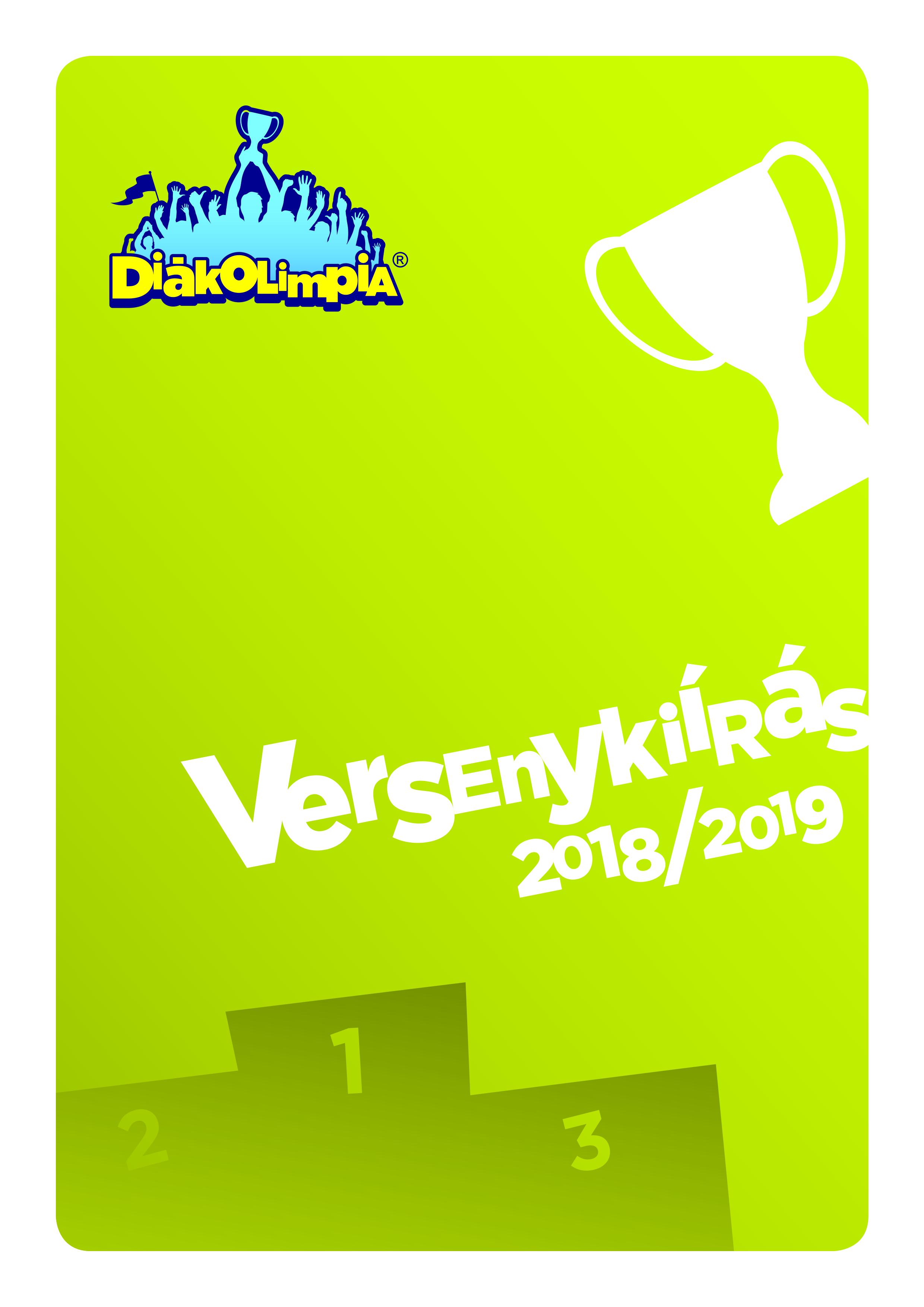 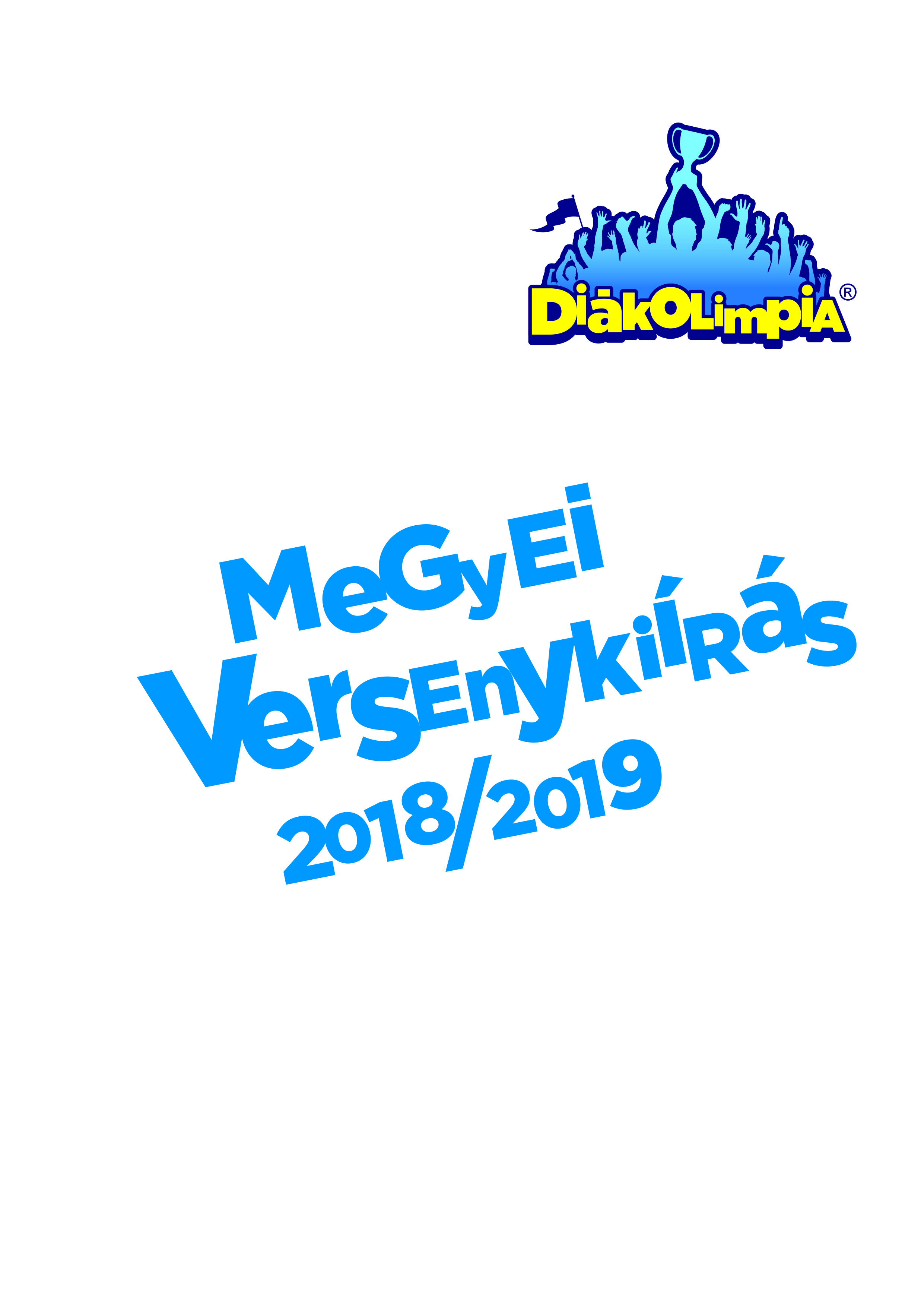 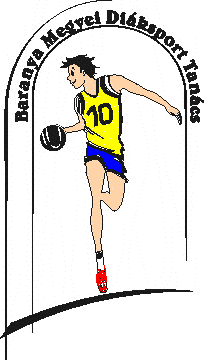 BARANYA MEGYEI DIÁKSPORT TANÁCS7623 Pécs, Koller u. 7. II/23.Telefon:70/3110736; E-mail: ngtp1954@gmail.com; Web: www.bmdiaksport.hu KÉZILABDA „A” kategória DIÁKOLIMPIA 2018/19V-VI. korcsoport LEÁNY és FIÚMEGYEI DÖNTŐ Pécs, 2018. 11.07. , 11.12.EREDMÉNYEKA Megyei döntő eredményei:I. forduló nap: 2018.11.07. szerdaII. forduló nap: 2018.11.12. hétfőA Megyei Döntő végeredménye:Fiúk:	    Kökönyösi Általános Iskola, Gimnázium és Alapfokú Művészeti Iskola Nagy László Gimnáziuma, KomlóPécsi SZC Pollack Mihály Szakgimnáziuma, Szakközépiskolája és Kollégiuma, PécsPécsi Janus Pannonius Gimnázium, PécsPécsi Apáczai Csere János Általános Iskola, Gimnázium, Kollégium és Alapfokú Művészeti Iskola, Pécs					Leányok:Cserepka János Baptista Általános Iskola, Középiskola és Sportiskola, PécsMohácsi Kisfaludy Károly Gimnázium, MohácsPécsi Janus Pannonius Gimnázium, PécsPécsi SZC Radnóti Miklós Közgazdasági Szakgimnáziuma, PécsPécsi SZC Pollack Mihály Szakgimnáziuma, Szakközépiskolája és Kollégiuma, PécsPécsi Református Kollégium Gimnáziuma, Általános Iskolája és Óvodája, PécsJedlicska Zsolt sk.		          	   				  szakág-vezető		          						  06 20 933 22608.20Leány „A”Cserepka PécsJanus Pécs19-16 (12-4)9.10Leány „B”Kisfaludy MohácsReformátus Pécs10-010.00Leány „A”Janus PécsPollack Pécs28-17 (15-10)10.50Leány „B”Református PécsRadnóti Pécs20-23 (10-10)11.40FiúJanus PécsPollack Pécs23-24 (11-7)12.30FiúANK PécsKomló12-40 (5-21)13.20Leány „A”Pollack PécsCserepka Pécs16-21 (4-12)14.10Leány „B”Radnóti PécsKisfaludy Mohács12-29 (4-15)9.00FiúANK PécsJanus Pécs15-24 (13-15)9.50FiúKomlóPollack Pécs36-14 (17-8)10.40Leány 3.hRadnóti PécsJanus Pécs15-18 (5-9)11.30Leány 1.hCserepka PécsKisfaludy Mohács25-20 (13-7)12.20FiúPollack PécsANK Pécs21-17 (11-7)13.10FiúJanus PécsKomló12-37 (8-18)